EZF 35/4 BCsomagolási egység: 1 darabVálaszték: C
Termékszám: 0085.0056Gyártó: MAICO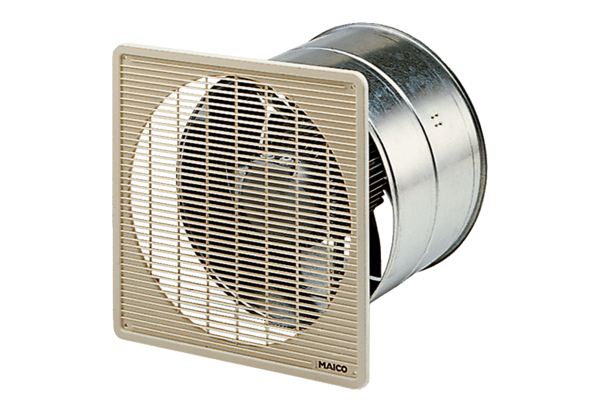 